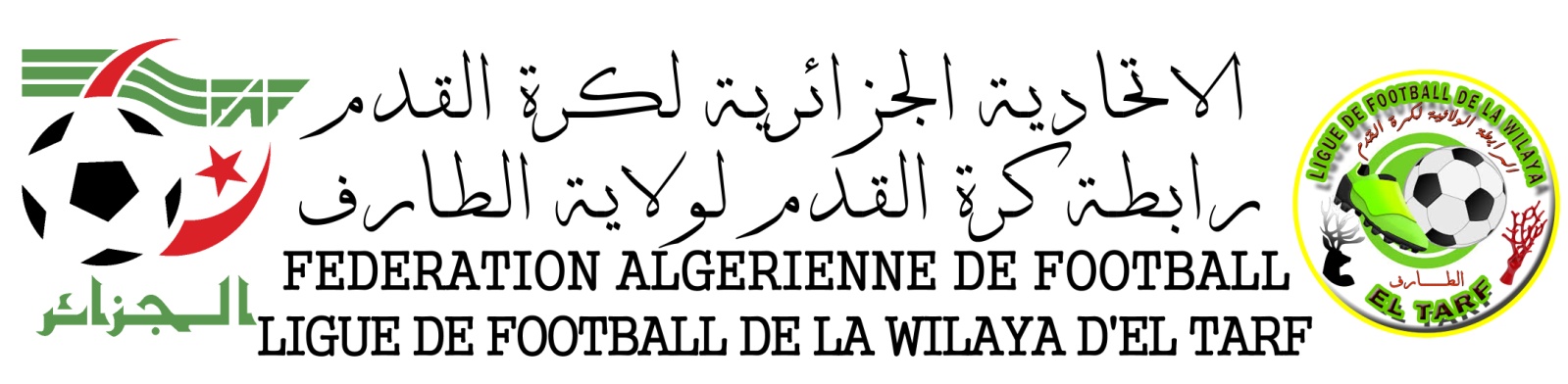 Sous toute réserveCLUBSPOINTSJGNPBPBCDIFCLASOBSCRBZ03010100000501041MCAA03010100000300032JMBCT03010100000300032KRB03010100000200024CRBAA01010001000101005ARS01010001000101005ASBT00010000010002-027USBB00010000010003-038AFF N 2COCABB00010000010003-039AFF N 01COCWAK00010000010105-0410